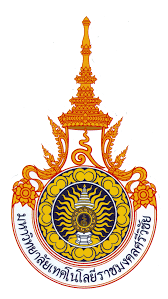 รายงานสรุปสถิติการให้บริการหน่วยงาน...มหาวิทยาลัย........................มหาวิทยาลัยเทคโนโลยีราชมงคลศรีวิชัย  ประจำปีงบประมาณ 2565การบริการ..........การให้บริการห้องประชุมศรีวิชัย....................รายงานสรุปสถิติการให้บริการหน่วยงาน...มหาวิทยาลัย........................มหาวิทยาลัยเทคโนโลยีราชมงคลศรีวิชัย  ประจำปีงบประมาณ 2565การบริการ..........การให้บริการห้องยางนา....................รายงานสรุปสถิติการให้บริการหน่วยงาน...มหาวิทยาลัย........................มหาวิทยาลัยเทคโนโลยีราชมงคลศรีวิชัย  ประจำปีงบประมาณ 2565การบริการ..........การให้บริการห้องสมิหลา....................รายงานสรุปสถิติการให้บริการหน่วยงาน...มหาวิทยาลัย........................มหาวิทยาลัยเทคโนโลยีราชมงคลศรีวิชัย  ประจำปีงบประมาณ 2565การบริการ..........การให้บริการห้องอเนกประสงค์....................รายงานสรุปสถิติการให้บริการหน่วยงาน...มหาวิทยาลัย........................มหาวิทยาลัยเทคโนโลยีราชมงคลศรีวิชัย  ประจำปีงบประมาณ 2565การบริการ..........การให้บริการห้องชลาทัศน์....................รายงานสรุปสถิติการให้บริการหน่วยงาน...มหาวิทยาลัย........................มหาวิทยาลัยเทคโนโลยีราชมงคลศรีวิชัย  ประจำปีงบประมาณ 2565การบริการ..........การให้บริการห้องกินรี....................รายงานสรุปสถิติการให้บริการหน่วยงาน...มหาวิทยาลัย........................มหาวิทยาลัยเทคโนโลยีราชมงคลศรีวิชัย  ประจำปีงบประมาณ 2565การบริการ..........การให้บริการงานยานพาหนะ......เดือนครั้งตุลาคม4พฤศจิกายน6ธันวาคม4มกราคม4กุมภาพันธ์3มีนาคม5เมษายน2พฤษภาคม4มิถุนายน2กรกฎาคม4สิงหาคม1กันยายน6รวม45เดือนครั้งตุลาคม3พฤศจิกายน9ธันวาคม1มกราคม6กุมภาพันธ์12มีนาคม20เมษายน1พฤษภาคม6มิถุนายน2กรกฎาคม1สิงหาคม5กันยายน8รวม74เดือนครั้งตุลาคม0พฤศจิกายน2ธันวาคม5มกราคม0กุมภาพันธ์2มีนาคม5เมษายน1พฤษภาคม3มิถุนายน2กรกฎาคม1สิงหาคม5กันยายน2รวม28เดือนครั้งตุลาคม3พฤศจิกายน0ธันวาคม0มกราคม3กุมภาพันธ์0มีนาคม0เมษายน0พฤษภาคม10มิถุนายน1กรกฎาคม4สิงหาคม9กันยายน1รวม31เดือนครั้งตุลาคม6พฤศจิกายน4ธันวาคม2มกราคม1กุมภาพันธ์5มีนาคม5เมษายน2พฤษภาคม2มิถุนายน2กรกฎาคม2สิงหาคม1กันยายน6รวม39เดือนครั้งตุลาคม0พฤศจิกายน0ธันวาคม0มกราคม0กุมภาพันธ์5มีนาคม20เมษายน0พฤษภาคม0มิถุนายน0กรกฎาคม0สิงหาคม0กันยายน0รวม25เดือนครั้งตุลาคม16พฤศจิกายน32ธันวาคม46มกราคม16กุมภาพันธ์18มีนาคม25เมษายน16พฤษภาคม57มิถุนายน42กรกฎาคม42สิงหาคม50กันยายน51รวม411